МУНИЦИПАЛЬНОГО КАЗЕННОГО  ОБЩЕОБРАЗОВАТЕЛЬНОГО УЧРЕЖДЕНИЯ                «КАЯКЕНТСКАЯ СРЕДНЯЯ ОБЩЕОБРАЗОВАТЕЛЬНАЯ ШКОЛА №1»  С. КАЯКЕНТ РЕСПУБЛИКИ ДАГЕСТАН(новая редакция)с.Каякент2018 г.ОглавлениеОбщие положения……………………………………………………………… 3Юридический статус Учреждения…………………………………………... 4Основные цели и задачи Учреждения, типы и виды реализуемых образовательных программ. Содержание и формы обучения…………... 5Основные характеристики организации образовательного процесса …10 Имущество и средства Учреждения………………………………………... 19Финансовая и хозяйственная деятельность Учреждения………………. 20Компетенция Учредителя………………………………………………….…20Компетенция, права, обязанности и ответственность Учреждения …... 22Порядок управления Учреждением………………………………………... 26 Комплектование Учреждения работниками, условия их труда……….  32  Участники образовательного процесса, их права и обязанности……      33  Академические права и обязанности работников Учреждения, их         социальные гарантии и льготы…………………………………………......  37 Защита персональных данных участников образовательного процесса..40  Реорганизация и ликвидация Учреждения………………………………. 41 Порядок изменения Устава…………………………………………………  41Виды локальных актов, регламентирующих деятельность Учреждения.41 1. Общие положения1. Настоящий Устав регулирует деятельность муниципального казенного общеобразовательного учреждения «Каякентская средняя общеобразовательная школа № 1».2.  Муниципальное казенное общеобразовательное учреждение «Каякентская средняя общеобразовательная школа № 1» (далее - Учреждение)  является   некоммерческой   организацией,  созданной  для обеспечения и совершенствования процессов обучения, воспитания и развития способностей  детей с целью оказания муниципальных услуг, выполнения работ и исполнения муниципальных функций в целях реализации права граждан на получение общедоступного и бесплатного начального  общего, основного общего, среднего общего образования в интересах человека, семьи, общества и государства.3.  Учредителем муниципального казенного общеобразовательного учреждения «Каякентская средняя общеобразовательная школа № 1» является администрация МР  «Каякентский район». Функции и полномочия Учредителя в отношении МКОУ «Каякентская СОШ №1»  осуществляет отдел образования администрации муниципального района «Каякентский район» в соответствии с муниципальными правовыми актами.4. Муниципальное казенное общеобразовательное учреждение «Каякентская средняя общеобразовательная школа № 1» зарегистрировано уполномоченным органом в заявительном порядке в соответствии с законодательством Российской Федерации . Филиалов и представительств не имеет.5. Отношения  между Учреждением и Учредителем определяются действующим законодательством РФ, нормативно-правовыми документами органов государственной власти и настоящим уставом. Отношения Учреждения с обучающимися и их родителями (законными представителями) регулируются в порядке, установленном Законом «Об образовании» РФ и РД и настоящим Уставом.6. Учреждение в своей деятельности руководствуется Конституцией Российской Федерации, Законом Российской Федерации «Об образовании» и другими Федеральными законами, указами и распоряжениями Президента РФ, постановлениями и распоряжениями Правительства РФ, решениями Министерства образования и науки РФ, Законом Республики Дагестан «Об образовании», Постановлениями администрации МР «Каякентский район», настоящим Уставом.7. Учреждение проходит аттестацию и государственную аккредитацию в порядке, установленном Законом РФ «Об образовании». 8. Полное наименование Учреждения: Муниципальное казённое общеобразовательное учреждение «Каякентская средняя общеобразовательная школа № 1» с. Каякент Республики Дагестан.8.1. Сокращенное наименование Учреждения: МКОУ  «Каякентская СОШ №1» с. Каякент Республики Дагестан. Сокращенное наименование может использоваться наряду с полным наименованием на печати, в официальных документах и в символике .8.2. Место нахождения и почтовый адрес Учреждения (юридический и фактический): 368554, Республика Дагестан, с. Каякент, ул. Шихсаидова, 54. 8.3.Электронный адрес Учреждения: kayakent.sosh1@mail.ru2. Юридический статус Учреждения         1. МКОУ «Каякентская СОШ №1» по своей организационно-правовой форме является муниципальным  учреждением. Тип муниципального учреждения – казенное, тип образовательной организации в соответствии с реализуемыми программами:  общеобразовательное учреждение.    2. Учреждение является муниципальным гражданским светским некоммерческим общеобразовательным учреждением, зарегистрировано в Едином государственном реестре юридических лиц за основным государственным регистрационным номером 1060522005411 от  26.05.2014 г.  МРИФНС по РД №5. Учреждение является юридическим лицом, имеет обособленное имущество, может иметь самостоятельный баланс, лицевой счет в органах казначейства, печать установленного образца, штампы и бланки со своим наименованием и другие реквизиты юридического лица. Учреждение может самостоятельно, от своего имени заключать договора.Собственником имущества Учреждения является муниципальное район «Каякентский район». Учреждение имеет в оперативном управлении обособленное имущество, отвечает по своим  обязательствам этим имуществом, может от своего имени приобретать и осуществлять имущественные и личные неимущественные права, нести обязанности, быть истцом и ответчиком в суде, имеет самостоятельную смету.Учреждение не вправе отчуждать или иным способом распоряжаться закрепленным за ним имуществом и имуществом, приобретенным за счет средств, выделенных ему по смете без согласия собственника имущества. При недостаточности у образовательного учреждения указанных средств ответственность по его обязательствам несет собственник имущества, закрепленного за образовательным учреждением, в порядке, определяемом законом.3. Права юридического лица у Учреждения в части ведения уставной финансово – хозяйственной деятельности, направленной на подготовку учебно-образовательного процесса, возникают с момента его государственной регистрации.4. Право на ведение образовательной деятельности и льготы, предоставляемые законодательством РФ, возникают у Учреждения с момента выдачи ему лицензии в установленном Законом РФ «Об образовании» порядке.5. Свидетельство о государственной аккредитации, выданное образовательному учреждению,  подтверждает его государственный статус, уровень реализуемых образовательных программ, соответствие содержания и качества подготовки выпускников федеральным государственным образовательным стандартам или федеральным государственным требованиям, дает право на выдачу лицам, успешно завершившим обучение по образовательным программам, прошедшим государственную аккредитацию, документов государственного образца о соответствующем образовании.6. Учреждение несет в установленном законодательством Российской Федерации порядке ответственность за качество образования и его соответствие государственным образовательным стандартам, за адекватность применяемых форм, методов и средств организации образовательного процесса возрастным психофизиологическим особенностям, склонностям, способностям, интересам, требованиям охраны жизни и здоровья обучающихся.7. Медицинское обслуживание обучающихся в Учреждении обеспечивают органы здравоохранения, которые  наряду с администрацией и педагогическими работниками несут ответственность за проведение лечебно-профилактических мероприятий, соблюдение санитарно-гигиенических норм и требований, режим и качество питания обучающихся, оказание первой помощи ребенку в случае необходимости. В Учреждении предусмотрены соответствующие помещения для работы медицинских работников и проведения медицинских мероприятий. Персонал Учреждения проходит периодическое бесплатное медицинское обследование, которое проводится за счет средств Учредителя.8. Организация питания обучающихся возлагается на Учреждение (питание обучающихся организуется Школой самостоятельно или сторонней организацией, определенной по конкурсу). Учреждение выделяет специальное помещение для организации питания обучающихся. Ответственность за организацию питания обучающихся возлагается на администрацию учреждения и медицинского работника, закрепленного за образовательным учреждением.9. Создание и деятельность организационных  структур политических партий, общественно-политических и религиозных движений и организаций  (объединений),  а также направление средств от предпринимательской деятельности на создание некоммерческих организаций в Школе не допускается.3. Основные цели и задачи учреждения, типы и виды реализуемых образовательных программ. Содержание и формы обучения.1. Целями деятельности Учреждения является осуществление образовательной деятельности по образовательным программам различных видов, уровней и направлений, а  также:- формирование   общей культуры личности обучающихся на основе усвоения  обязательного  минимума  содержания  общеобразовательных программ и предоставление обучающимся на выбор программ углубленного изучения ряда предметов, адаптации обучающихся к жизни в обществе;- создание основы для осознанного выбора и последующего освоения профессиональных образовательных программ;- воспитание гражданственности, трудолюбия,  уважения к правам и свободам человека, любви к окружающей природе, семье, Родине;- создание условий для разностороннего развития личности, в том числе путем  удовлетворения  потребностей  личности  в   самообразовании  и получении дополнительного образования.1.2. Образовательные программы определяют содержание образования. Содержание образования должно содействовать взаимопониманию и сотрудничеству между людьми, народами независимо от расовой, национальной, этнической, религиозной и социальной принадлежности, учитывать разнообразие мировоззренческих подходов, способствовать реализации права обучающихся на свободный выбор мнений и убеждений, обеспечивать развитие способностей каждого человека, формирование и развитие его личности в соответствии с принятыми в семье и обществе духовно-нравственными и социокультурными ценностями. К основным образовательным программам Учреждения относятся:• общеобразовательные программы начального общего образования;• общеобразовательные программы основного общего образования;• общеобразовательные программы среднего общего образования;• программы профессионального обучения в старшей школе.К основным видам деятельности Учреждения также относится выполнение следующих муниципальных заданий:-  организация групп кратковременного пребывания для детей, не посещающих муниципальные дошкольные образовательные организации;-  организация питания обучающихся; - предоставление психолого-педагогической, медицинской и социальной помощи обучающимся, испытывающим трудности в освоении основных общеобразовательных программ, в развитии и социальной адаптации.Учреждение вправе осуществлять обучение по дополнительным общеобразовательным программам. 2. Учреждение   обеспечивает   реализацию   базисного учебного   плана общеобразовательных    учреждений   Российской Федерации,   который   представлен   инвариантной   частью   –   базовым   федеральным   компонентом,   обязательным   для   всех образовательных   учреждений   Российской Федерации,   и   вариативной частью,   представленной   национально-региональным компонентом, компонентом образовательного учреждения,   самостоятельно   определяемым   учреждением,   исходя   из   запросов   обучающихся   и   их   родителей (законных   представителей). 2.1. Федеральные государственные образовательные стандарты являются основой объективной оценки соответствия установленным требованиям образовательной деятельности и подготовки обучающихся, освоивших образовательные программы соответствующего уровня и соответствующей направленности, независимо от формы получения образования и формы обучения. Федеральные государственные образовательные стандарты и федеральные государственные требования обеспечивают:1) единство образовательного пространства Российской Федерации;2) преемственность основных образовательных программ;3) вариативность содержания образовательных программ соответствующего уровня образования, возможность формирования образовательных программ различных уровня сложности и направленности с учетом образовательных потребностей и способностей обучающихся;4) государственные гарантии уровня и качества образования на основе единства обязательных требований к условиям реализации основных образовательных программ и результатам их освоения.2.2. Федеральные государственные образовательные стандарты включают в себя требования к:структуре основных образовательных программ (в том числе соотношению обязательной части основной образовательной программы и части, формируемой участниками образовательных отношений) и их объему;условиям реализации основных образовательных программ, в том числе кадровым, финансовым, материально-техническим и иным условиям;результатам освоения основных образовательных программ.2.3. Федеральными государственными образовательными стандартами устанавливаются сроки получения общего образования с учетом различных форм обучения, образовательных технологий и особенностей отдельных категорий обучающихся.2.4. Федеральные государственные образовательные стандарты общего образования разрабатываются по уровням образования. Порядок разработки, утверждения федеральных государственных образовательных стандартов и внесения в них изменений устанавливается Правительством Российской Федерации.3. Основные образовательные программы в Учреждении определяют содержание образования. Основные образовательные программы разрабатываются с учетом их уровня и направленности на основе федеральных государственных образовательных стандартов, если иное не установлено настоящим Федеральным законом.4. В целях обеспечения реализации права на образование обучающихся с ограниченными возможностями здоровья устанавливаются федеральные государственные образовательные стандарты обучающихся с ограниченными возможностями здоровья и федерального государственного образовательного стандарта образования обучающихся с умственной отсталостью (интеллектуальными нарушениями) (далее – ФГОС ОВЗ). Дети с ограниченными возможностями здоровья принимаются на обучение по адаптированной основной общеобразовательной программе только с согласия родителей (законных представителей) и на основании рекомендаций психолого-медико-педагогической комиссии. Образование обучающихся с ограниченными возможностями здоровья может быть организовано как совместно с другими обучающимися, так и в отдельных классах или группах.5. Содержание общего образования. Учреждение, исходя из государственной гарантии прав граждан на получение бесплатного среднего общего образования в пределах государственных образовательных  стандартов, осуществляет образовательный процесс, соответствующий трем ступеням образования:I-ступень (4 года обучения) - начальное  общее образование  обеспечивает воспитание и развитие обучающихся, овладение ими навыками чтения, письма, счета, основными умениями и навыками учебной деятельности, элементами теоретического мышления, простейшими навыками самоконтроля учебных действий, культурой поведения и речи, основами личной гигиены и здорового образа жизни. Освоение программ начального общего образования завершается   единым муниципальным тестом, проводимым с целью определения  качества подготовки  обучающихся  по  завершению  первой ступени обучения. Начальное образование в Школе является базой для получения основного общего образования.II-ступень (5 лет обучения) - основное  общее образование обеспечивает   освоение обучающимися образовательных программ основного общего образования, создает условия для становления, формирования и саморазвития личности обучающихся, их склонностей, интересов и способностей к социальному самоопределению, реализации их интересов, способностей и возможностей личности.   Основное общее образование является базой для получения среднего   общего образования, начального  и  среднего профессионального образования.III-ступень (2 года обучения) - среднее общее образование обеспечивает освоение обучающимися программ среднего  общего образования, развитие устойчивых  познавательных интересов  и творческих способностей обучающихся, формирование навыков самостоятельной учебной и исследовательской деятельности на основе дифференциации обучения. В дополнение к обязательным предметам в    рамках муниципального заказа обучающимися могут быть выбраны учебные курсы различной профильной направленности. Среднее общее образование является основой для получения начального профессионального, среднего профессионального (по сокращенным   ускоренным программам) и высшего профессионального образования.Содержание начального, основного и среднего общего образования в Учреждении определяется федеральным и региональным компонентами государственного стандарта образования, учебными программами, рекомендованными органом управления образованием Российской Федерации, РД, авторскими и авторизованными учебными программами, прошедшими экспертизу, учебными программами по непрофильным дисциплинам, обеспечивающим выполнение регионального образовательного стандарта, а также образовательными программами, самостоятельно разработанными Учреждением с учетом государственных образовательных стандартов.5.1. Начальное общее образование направлено на формирование личности обучающегося, развитие его индивидуальных способностей, положительной мотивации и умений в учебной деятельности (овладение чтением, письмом, счетом, основными навыками учебной деятельности, элементами теоретического мышления, простейшими навыками самоконтроля, культурой поведения и речи, основами личной гигиены и здорового образа жизни).С введением в школе в 2011/2012 уч.году Федерального государственного образовательного стандарта начального общего образования второго поколения задачи:реализовать деятельностный подход к построению образовательных стандартовформировать у учащихся  универсальные учебные действиязакладывать посредством реализации ФГОС НОО, умение учиться, формируя учебную самостоятельность – ключевую компетентность.5.2. С целью реализации прав ребенка на получение образования, на охрану жизни, укрепление здоровья, адекватное физическое и психическое развитие для детей дошкольного возраста, не посещающих дошкольные учреждения, в Учреждении организованы группы кратковременного пребывания. Содержание образовательного процесса в группах кратковременного пребывания определяется образовательной программой дошкольного образования МКОУ «Каякентская СОШ №1», разработанной и утвержденной в соответствии с федеральным государственным образовательным стандартом дошкольного образования и с учетом соответствующих примерных образовательных программ дошкольного образования.Образовательный процесс в группах кратковременного пребывания включает гибкое содержание и педагогические технологии, обеспечивающие индивидуальное, личностно-ориентированное развитие ребенка. В группах кратковременного пребывания допускается организация дополнительных образовательных услуг за рамками основной деятельности в установленном порядке (за счет увеличения продолжительности пребывания детей).5.3. Учреждение вправе открывать по желанию родителей (законных представителей) группы продленного дня (при наличии финансирования и условий, соответствующих СанПиН).5.4. Основное общее образование направлено на становление и формирование личности обучающегося (формирование нравственных убеждений, эстетического вкуса и здорового образа жизни, высокой культуры межличностного и межэтнического общения, овладение основами наук, государственным языком Российской Федерации, навыками умственного и физического труда, развитие склонностей, интересов, способности к социальному самоопределению).5.5. Среднее общее образование направлено на дальнейшее становление и формирование личности обучающегося, развитие интереса к познанию и творческих способностей обучающегося, формирование навыков самостоятельной учебной деятельности на основе индивидуализации и профессиональной ориентации содержания среднего общего образования, подготовку обучающегося к жизни в обществе, самостоятельному жизненному выбору, продолжению образования и началу профессиональной деятельности.     Исходя из запросов обучающихся и их родителей (законных представителей), при наличии соответствующих условий в общеобразовательном учреждении может быть введено обучение по направлениям с целью: проведения  предпрофильной подготовки в 9 классе и реализации профильного обучения  на старшей ступени обучения в 10-11 классах.Профильное обучение реализуется:Через программы, изучаемые с целью завершения базовой общеобразовательной подготовки обучающихся;Программы повышенного уровня, определяющие направленность каждого конкретного профиля обучения;Элективные курсы;Образовательные программы профессиональной подготовки по профессии  через сетевое взаимодействие с учреждениями профессионального образованияИсследовательскую (творческую) деятельность обучающихся.Профильное обучение организуется в 10-11 классах. 5.6. Организация образовательной деятельности по образовательным программам начального общего, основного общего и среднего общего образования может быть основана на дифференциации содержания с учетом образовательных потребностей и интересов обучающихся, обеспечивающих углубленное изучение отдельных учебных предметов, предметных областей соответствующей образовательной программы (профильное обучение).5.7.  Начальное общее образование, основное общее образование, среднее общее образование являются обязательными уровнями образования. Обучающиеся, не освоившие основной образовательной программы начального общего и (или) основного общего образования, не допускаются к обучению на следующих уровнях общего образования. Требование обязательности среднего общего образования применительно к конкретному обучающемуся сохраняет силу до достижения им возраста восемнадцати лет, если соответствующее образование не было получено обучающимся ранее.5.8. Для обучающихся, нуждающихся в длительном лечении, детей-инвалидов, которые по состоянию здоровья не могут посещать образовательные организации, обучение по образовательным программам начального общего, основного общего и среднего общего образования организуется на дому. Порядок оформления отношений государственной или муниципальной образовательной организации с обучающимися и (или) их родителями (законными представителями) в части организации обучения по образовательным программам начального общего, основного общего и среднего общего образования на дому устанавливается нормативным правовым актом уполномоченного органа государственной власти субъекта Российской Федерации.6. Общие требования к реализации образовательных программ:При реализации образовательных программ используются различные образовательные технологии, в том числе дистанционные образовательные технологии, электронное обучение.При реализации образовательных программ Учреждением может применяться форма организации образовательной деятельности, основанная на модульном принципе представления содержания образовательной программы и построения учебных планов, использовании соответствующих образовательных технологий.Использование при реализации образовательных программ методов и средств обучения и воспитания, образовательных технологий, наносящих вред физическому или психическому здоровью обучающихся, запрещается.         4. Основные характеристики организации образовательного процесса1. В Учреждении обучение ведется на русском языке.2. Прием граждан в учреждение осуществляется по личному заявлению родителей (законных представителей) ребенка при предъявлении оригинала документа, удостоверяющего личность родителя (законного представителя), либо оригинала документа, удостоверяющего личность иностранного гражданина в Российской Федерации в соответствии со статьей 10 ФЗ от 25 июля 2002г. №115-ФЗ «О правовом положении иностранных граждан в Российской Федерации». Копии документов хранятся в учреждении  на время обучения ребенка. Иностранные граждане и лица без гражданства, в том числе соотечественники за рубежом, все документы представляют на русском языке или вместе с заверенным в установленном порядке переводом на русский язык.2.1. Учреждение может осуществлять прием указанного заявления в форме электронного документооборота с использованием сети Интернет. В заявлении родителями (законными представителями) ребенка указываются следующие сведения:- фамилия, имя, отчество (последнее – при наличии) ребенка;- дата и место рождения ребенка;- фамилия, имя, отчество (последнее – при наличии) родителей (законных представителей) ребенка.3.   Для зачисления в 1 класс  Учреждения родители (законные представители) представить следующие документы: -заявление на имя руководителя Учреждения;- копия «Свидетельства о рождении» (заверяется директором Учреждения);3.1. При приеме в первый класс в течение учебного года или во второй и последующий классы родители (законные представители) обучающегося дополнительно представляют личное дело обучающегося, выданное учреждением, в котором он обучался ранее. При приеме в учреждение на ступень среднего общего образования родители (законные представители) обучающегося дополнительно представляют выданный  ему документ государственного образца об основном общем образовании.3.2. Родители (законные представители) детей имеют право по своему усмотрению представлять другие документы, в том числе медицинское заключение о состоянии здоровья ребенка.3.3. Документы, представленные родителями (законными представителями) детей, регистрируются в журнале приема заявлений. После регистрации заявления родителям (законным представителям) детей выдается расписка в получении документов, содержащая информацию о регистрационном номере заявления о приеме ребенка в учреждение, о перечне представленных документов. Расписка заверяется подписью должностного лица учреждения, ответственного за прием документов, и печатью учреждения. Приказы размещаются на информационном стенде в день их издания.3.4. В 1 класс зачисляются дети, достигшие возраста 6 лет 6 месяцев к началу учебного года, но не позже 8 лет. Все дети, достигшие школьного возраста, зачисляются в 1 класс независимо от уровня их подготовки и без вступительных испытаний. По заявлению родителей (законных представителей) Учредитель образовательного учреждения вправе разрешить приём детей в образовательное учреждение для обучения в более раннем возрасте. 3.5. Прием заявлений в первый класс учреждений для закрепленных лиц начинается не позднее 10 марта и завершается не позднее 31 июля текущего года. Закрепленным лицам может быть отказано в приеме только по причине отсутствия свободных мест в учреждении.3.6. Зачисление в учреждение оформляется приказом руководителя учреждения в течение 7 рабочих дней после приема документов. В обязанность администрации входит размещение на информационном стенде сообщения о зачислении ребенка в школу не позднее 10 дней с момента издания приказа.3.7. Учреждения, закончившие прием в первый класс всех детей, зарегистрированных на закрепленной территории, вправе осуществлять прием детей, не зарегистрированных на закрепленной территории.  3.8. Для детей, незарегистрированных на закрепленной территории, прием заявлений в первый класс начинается с 1 августа текущего года до момента заполнения свободных мест, но не позднее 5 сентября текущего года.4. В группу кратковременного пребывания принимаются дети от 4 до 7 лет , после предварительного медицинского обследования. Для зачисления ребенка в группу кратковременного пребывания необходимы:заявление родителей (их законных представителей);копия «Свидетельства о рождении» (заверяется директором Учреждения);Конкурсный набор и тестирование детей при комплектовании групп кратковременного пребывания не допускаются.5. При приеме гражданина в образовательное учреждение последнее обязано ознакомить его и (или) его родителей (законных представителей) с уставом образовательного учреждения, лицензией на право ведения образовательной деятельности, со свидетельством о государственной аккредитации образовательного учреждения, основными образовательными программами, реализуемыми этим образовательным учреждением, и другими документами, регламентирующими организацию образовательного процесса.5.1. Обучающиеся отчисляются из учреждения на основании заявления родителей (законных представителей) и по иным основаниям, предусмотренным действующим законодательством. Директор учреждения издает приказ об отчислении; документы, сданные при приеме в учреждение, сдаются в архив. Порядок и основание отчисления обучающихся из учреждения регулируется Положением о порядке приёма, перевода, отчисления и исключения обучающихся из общеобразовательного учреждения.5.2. Отношения между Учреждением, обучающимся и (или) его родителями (законными представителями) регламентируются настоящим Уставом и договором об условиях обучения.6. Количество классов в общеобразовательном учреждении определяется в зависимости от числа поданных заявлений граждан, условий, созданных для осуществления образовательного процесса, и с учетом санитарных норм и правил.6.1. При проведении занятий по иностранному языку с 2 по 11 классы  и трудовому обучению на второй и третьей ступенях общего образования, по информатике и вычислительной технике,  физической культуре на третьей ступени общего образования, физике и химии (во время практических занятий) допускается деление класса на две группы, если наполняемость класса составляет 25 человек.7. Освоение образовательной программы, в том числе отдельной части или всего объема учебного предмета, курса, дисциплины (модуля) образовательной программы, сопровождается промежуточной аттестацией обучающихся, проводимой в формах, определенных учебным планом, и в порядке, установленном Учреждением.7.1. Неудовлетворительные результаты промежуточной аттестации по одному или нескольким учебным предметам, курсам, дисциплинам (модулям) образовательной программы или непрохождение промежуточной аттестации при отсутствии уважительных причин признаются академической задолженностью.7.2.  Обучающиеся обязаны ликвидировать академическую задолженность.7.3. Учреждение и родители (законные представители) несовершеннолетнего обучающегося, обеспечивающее получение обучающимся общего образования в форме семейного образования, обязаны создать условия обучающемуся для ликвидации академической задолженности и обеспечить контроль за своевременностью ее ликвидации.7.4. Обучающиеся, имеющие академическую задолженность, вправе пройти промежуточную аттестацию по соответствующим учебному предмету, курсу, дисциплине (модулю) не более двух раз в сроки, определяемые Учреждением, в пределах одного года с момента образования академической задолженности. В указанный период не включаются время болезни обучающегося.7.5. Для проведения промежуточной аттестации во второй раз Учреждением создается комиссия.7.6. Обучающиеся, не прошедшие промежуточной аттестации по уважительным причинам или имеющие академическую задолженность, переводятся в следующий класс условно.7.7. Обучающиеся в Учреждении по образовательным программам начального общего, основного общего и среднего общего образования, не ликвидировавшие в установленные сроки академической задолженности с момента ее образования, по усмотрению их родителей (законных представителей) оставляются на повторное обучение, переводятся на обучение по адаптированным образовательным программам в соответствии с рекомендациями психолого-медико-педагогической комиссии, либо на обучение по индивидуальному учебному плану.7.8. Обучающиеся по образовательным программам начального общего, основного общего и среднего общего образования в форме семейного образования, не ликвидировавшие в установленные сроки академической задолженности, продолжают получать образование в Учреждении.7.9. В Учреждении устанавливается периодичность промежуточной аттестации обучающихся:- в первом классе используется безотметочная система обучения и качественная оценка успешности освоения общеобразовательных программ с целью адаптации обучающихся к условиям образовательного процесса;-  в последующих классах вводятся отметки: 5 – отлично, 4 – хорошо, 3 – удовлетворительно, 2 – неудовлетворительно;- в случае продолжительной болезни обучающихся (2/3 пропусков по уважительной причине) и продолжительных пропусков без уважительных причин, отсутствия минимального количества отметок, необходимых для аттестации, обучающемуся по итогам учебных полугодий дополнительно может быть введена отметка «не аттестован(а)» (н/а).Учитель (преподаватель), проверяя и оценивая работы (в том числе контрольные), устные ответы обучающихся, достигнутые ими навыки и умения, выставляет отметку в классный журнал и дневник обучающегося.7.10. Учащиеся 2-9 классов аттестуются по всем предметам обязательного компонента учебного плана по окончании каждой четверти, учащиеся 10-11 классов – по окончании полугодия. Во 2-8 и 10 классах Учреждение вправе самостоятельно устанавливать  формы и сроки проведения промежуточной аттестации учащихся в соответствии с Положением о текущей и промежуточной аттестации обучающихся.7.11. Перевод обучающихся регламентируется Положением о текущей и промежуточной аттестации обучающихся. Обучающиеся, освоившие в полном объёме образовательные программы, переводятся в следующий класс. Перевод обучающегося в следующий класс осуществляется по решению педагогического совета.8. Дисциплина  в  Учреждении  поддерживается  на  основе  уважения человеческого достоинства обучающихся и педагогов. Применение методов физического и психологического насилия по отношению к обучающимся не допускается.8.1. По решению органа управления образовательного учреждения за совершенные неоднократно грубых нарушений устава образовательного учреждения допускается исключение из данного образовательного учреждения обучающегося, достигшего возраста пятнадцати лет.Исключение обучающегося из образовательного учреждения применяется, если меры воспитательного характера не дали результата и дальнейшее пребывание обучающегося в образовательном учреждении оказывает отрицательное влияние на других обучающихся, нарушает их права и права работников образовательного учреждения, а также нормальное функционирование образовательного учреждения.8.2. Решение об исключении обучающегося, не получившего общего образования, принимается с учетом мнения его родителей (законных представителей) и с согласия комиссии по делам несовершеннолетних и защите их прав. Решение об исключении детей-сирот и детей, оставшихся без попечения родителей, принимается с согласия комиссии по делам несовершеннолетних и защите их прав и органа опеки и попечительства.Учреждение незамедлительно обязано проинформировать об исключении обучающегося из образовательного учреждения его родителей (законных представителей) и орган местного самоуправления.8.3. Комиссия по делам несовершеннолетних и защите их прав совместно с органом местного самоуправления и родителями (законными представителями) несовершеннолетнего, исключенного из образовательного учреждения, в месячный срок принимает меры, обеспечивающие трудоустройство этого несовершеннолетнего и (или) продолжение его обучения в другом образовательном учреждении.9. Освоение общеобразовательных программ основного общего и среднего общего образования завершается обязательно итоговой аттестацией выпускников. Государственная (итоговая) аттестация обучающихся, освоивших образовательные программы основного общего образования, проводится  в формах итоговой аттестации, установленных Министерством образования и науки Российской Федерации, Министерством образования и науки  Республики Дагестан.Государственная (итоговая) аттестация обучающихся, освоивших образовательные программы среднего общего образования, проводится в форме единого государственного экзамена. Иные формы проведения государственной (итоговой) аттестации могут быть установлены федеральным органом исполнительной власти, осуществляющим функции по выработке государственной политики и нормативно-правовому регулированию в сфере образования,  для обучающихся с ограниченными возможностями здоровья, освоивших образовательные программы среднего общего образования.                                                        Общее количество экзаменов в 9-х классах не должно превышать  норму, установленную Министерством Образования и Науки РФ: два учебных предмета – для обучающихся с ОВЗ, обучающихся детей-инвалидов (только обязательные учебные предметы), четыре учебных предмета – все категории обучающихся  (обязательные учебные предметы: русский язык и математика и два учебных предмета по выбору).Лица,получившие на государственной (итоговой) аттестации неудовлетворительные результаты не более, чем по двум предметам, вправе в резервные дни основного периода пересдать те учебные предметы, по которым у них имеются неудовлетворительные результаты. 9.1. Единый государственный экзамен представляет собой форму объективной оценки качества подготовки лиц, освоивших образовательные программы среднего общего образования, с использованием заданий стандартизированной формы (контрольных измерительных материалов), выполнение которых позволяет установить уровень освоения ими федерального государственного образовательного стандарта среднего общего образования. Единый государственный экзамен проводится федеральным органом исполнительной власти, осуществляющим функции по контролю и надзору в сфере образования, совместно с органами исполнительной власти субъектов Российской Федерации, осуществляющими управление в сфере образования. В 11х классах обязательными являются два экзамена: русский язык и математика и экзамены по выбору учащегося в форме ЕГЭ.9.2. Результаты единого государственного экзамена признаются как результаты государственной (итоговой) аттестации, а образовательными учреждениями среднего профессионального образования и образовательными учреждениями высшего профессионального образования как результаты вступительных испытаний по соответствующим общеобразовательным предметам.9.3. Лицам, освоившим образовательные программы среднего общего образования в предыдущие годы, в том числе лицам, у которых срок действия результатов единого государственного экзамена не истек, предоставляется право сдавать единый государственный экзамен в последующие годы в период проведения государственной (итоговой) аттестации обучающихся.9.4. Порядок проведения государственной (итоговой) аттестации в любых формах, в том числе порядок подачи и рассмотрения апелляций, определяются федеральным органом исполнительной власти, осуществляющим функции по выработке государственной политики и нормативно-правовому регулированию в сфере образования.9.5. Научно-методическое обеспечение итоговых аттестаций и контроль качества подготовки выпускников, которым по завершении каждого уровня или каждой ступени образования выдаются документы государственного образца о соответствующем уровне образования и (или) квалификации, обеспечиваются федеральным органом исполнительной власти, осуществляющим функции по контролю и надзору в сфере образования, органами исполнительной власти субъектов Российской Федерации, осуществляющими управление в сфере образования, в соответствии с федеральными государственными образовательными стандартами.9.6. Для организации проведения единого государственного экзамена и учета его результатов формируются федеральные базы данных и базы данных субъектов Российской Федерации, в которые вводятся данные об участниках единого государственного экзамена и о результатах единого государственного экзамена. Формирование, ведение указанных баз данных и обеспечение их взаимодействия, доступ к содержащейся в них информации осуществляются в порядке, определяемом Правительством Российской Федерации. Участник единого государственного экзамена имеет право на беспрепятственный доступ к информации о себе, содержащейся в указанных базах данных.9.7. Выпускникам учреждения после прохождения ими итоговой аттестации выдается документ государственного образца об уровне образования, заверенный печатью учреждения.Выпускники, достигшие особых успехов при освоении общеобразовательной программы среднего общего образования, награждаются золотой  медалью.Выпускники, достигшие особых успехов в изучении одного или нескольких предметов, награждаются похвальной грамотой "За особые успехи в изучении отдельных предметов".Обучающиеся переводного класса, имеющие по всем предметам, изучавшимся в этом классе четвертные и годовые отметки "5", награждаются похвальным листом "За отличные успехи в учении".Лицам, не завершившим образования данного уровня, не прошедшим государственной (итоговой) аттестации или получившим на государственной (итоговой) аттестации неудовлетворительные результаты, выдается справка установленного образца об обучении в образовательном учреждении. Лицам с ограниченными возможностями здоровья (с различными формами умственной отсталости), не имеющим основного общего и среднего общего образования и обучавшимся по адаптированным основным общеобразовательным программам, выдается свидетельство об обучении по образцу и в порядке, которые устанавливаются федеральными органами исполнительной власти, осуществляющим функции по выработке государственной политики и нормативно-правовому регулированию в сфере образования.  За выдачу документов об основном общем и среднем общем образовании плата не взимается.10.Учебные нагрузки обучающихся, регламентируемые настоящим Уставом, не должны превышать норм предельно допустимых нагрузок, должны определяться на основе рекомендаций, согласованных с органом здравоохранения, службой СЭН.     Охрана здоровья обучающихся включает:- определение оптимальной учебной нагрузки, режима учебных занятий (занятий), продолжительности каникул;- пропаганду и обучение навыкам здорового и безопасного образа жизни;- прохождение обучающимися в соответствии с законодательством РФ периодических медицинских осмотров и диспансеризации;- создание условий для занятий физической культурой и спортом;- профилактику и запрещение курения, употребления алкогольных, слабоалкогольных напитков, пива, наркотических средств, психотропных, токсических и других одурманивающих веществ, а также предупреждение распространения ВИЧ-инфекции;- формирование компетентности учителей и родителей (законных представителей) в вопросах здоровья обучающихся, в том числе, обучение педагогических работников навыкам оказания первой помощи;- использование учебников и учебных пособий, отвечающих требованиям федерального государственного образовательного стандарта общего образования;- организацию качественного и доступного горячего питания;- создание условий для оказания медицинской помощи;- профилактику несчастных случаев с обучающимися во время пребывании в Учреждении;- проведение санитарно-потивоэпидемических и профилактических мероприятий- осуществление текущего контроля за состоянием здоровья обучающихся- расследование и учет несчастных случаев с обучающимися во время пребывания в Учреждении.11. Организация образовательного процесса в Учреждении регламентируется учебным планом (разбивкой содержания образовательной программы по учебным курсам, по дисциплинам и по годам обучения), годовым календарным учебным графиком и расписаниями занятий, разрабатываемыми Учреждением самостоятельно на основе базисных учебных планов, примерных программ курсов и дисциплин, разработанных для образовательных учреждений РФ, реализующих программы общего образования. По желанию и запросу родителей (законных представителей) с учетом возможностей Учреждения могут быть организованы группы для подготовки детей к школе в рамках муниципального заказа.12. В Учреждении устанавливается следующий режим работы:1) начало уроков в 1-й смене в 8-00; продолжительность одного урока - 45 минут; перемены между уроками в соответствии с требованиями СанПиН;2) во вторую смену не могут обучаться обучающиеся 1-х, 5-х, 9-х, 10-х и 11-х классов;3) группы кратковременного пребывания функционируют по гибкому режиму: от 2 до 5 раз в неделю, от 3 до 5 часов в день, в зависимости от потребностей родителей (их законных представителей).Обучение в 1-м классе осуществляется с соблюдением следующих требований:для обучающихся первых классов в первом полугодии устанавливается «ступенчатый» режим:- в сентябре – 3 урока по 35 минут;- в октябре – 4 урока по 35 минут;- во второй четверти – 4 урока по 35 минут;- январь – май - по 4 урока по 45 минут каждыйучебные занятия проводятся по 5-дневной учебной неделе;обучение проводится без балльного оценивания знаний обучающихся;дополнительные недельные каникулы в середине третьей четверти.В начальных классах сдвоенные уроки не проводятся.Для обучающихся в 5-11 классах сдвоенные уроки допускаются для проведения лабораторных, контрольных работ, уроков технологии. Сдвоенные уроки по основным предметам для обучающихся 5-11 классов допускаются при условии их проведения следом за уроком физкультуры или динамической паузой продолжительностью не менее 30 минут.Между началом факультативных занятий  и последним уроком обязательных занятий устраивается перерыв продолжительностью в 45 минут.13. Максимально допустимая нагрузка в часах в неделю устанавливается Министерством образования и науки Республики Дагестана.                       1 кл. – 21 часов                                              7 кл. – 35 часа2-4 кл. – 26 часов                                      8 кл. – 36 часов5 кл. – 32 час                                             9 кл. – 36 часов       6 кл. – 33 часа                                           10-11 кл. – 37 часов.14. Учебный год в Учреждении начинается 1 сентября, если это число приходится на выходной день, то в этом случае учебный год начинается в первый следующий за ним рабочий день.Продолжительность учебного года: в 1-ом классе не менее 33 недель, во 2 - 11-х  классах - не менее 34 недель без учета государственной (итоговой) аттестации. Учебный год в Учреждении в 1-9 классах делится на четверти, в 10-11-х классах – на полугодия.Продолжительность каникул устанавливается в течение учебного года - не менее 30 календарных дней, летом не менее 8 недель:Осенние – с 1 ноября по 8  ноября (8 дней)Зимние – с 30 декабря по 8 января (10 дней)Весенние – с 20 марта по 31 марта (12 дней)Летние – со дня окончания учебного года по 31 августа.15. Годовой календарный учебный график разрабатывается и утверждается общеобразовательным учреждением и согласовывается с Учредителем.        16. Требования к школьной форме учащихся являются едиными для всех. Внешний вид учащихся должен соответствовать общепринятым в обществе нормам делового стиля и носить светский характер. Школьная форма подразделяется на парадную и спортивную.Парадная школьная одежда обучающихся:для мальчиков и юношей – брюки классического покроя, пиджак, жилет темного цвета, белая  сорочка; аксессуары (галстук, поясной ремень);для девочек и девушек – жакет, жилет и юбка черного цвета (юбка длиной не выше 10 см. от верхней границы колена и не ниже середины голени), белая блузка. В холодное время года допускается ношение обучающимися джемперов, свитеров и пуловеров сочетающейся цветовой гаммы.Спортивная школьная одежда обучающихся включает футболку, спортивные брюки, спортивный костюм, кеды или кроссовки. Спортивная форма в дни уроков физической культуры приносится с собой. 16.1 Запрещается ношение джинсовой, спортивной и одежды бельевого стиля.16.2 Родители (законные представители) обязаны обеспечить обязательное ношение единой школьной одежды учащимися.5. Имущество и средства Учреждения1.Собственник имущества (уполномоченный им орган) в порядке, установленном законодательством Российской Федерации, закрепляет за учреждением в целях обеспечения его деятельности, предусмотренной уставом, здания, сооружения, оборудование, а также другое необходимое имущество. Имущество Учреждения является муниципальной собственностью МР «Каякентский район»Земельные участки закрепляются за учреждением в постоянное (бессрочное) пользование. Объекты права собственности, закрепленные в установленном порядке за учреждением, находятся в оперативном управлении этого учреждения.Изъятие и (или) отчуждение собственности, закрепленной за учреждением, осуществляются в соответствии с законодательством Российской Федерации.2. Учреждение не вправе заключать сделки, возможными последствиями которых является отчуждение или обременение имущества, закрепленного за учреждением, или имущества, приобретенного за счет средств, выделенных учреждению собственником учреждения, в пользу третьих лиц.3. При осуществлении права оперативного управления имуществом Учреждение обязано:1) эффективно использовать имущество;2) использовать имущество строго в соответствии с целями создания Учреждения; - обеспечить сохранность имущества;3) не допускать ухудшения технического состояния имущества, это требование не распространяется на ухудшения, связанные с нормальным износом этого имущества в процессе эксплуатации;4) осуществлять текущий и капитальный ремонт имущества, при этом любые произведенные улучшения имущества возмещению собственником не подлежат; 5) начислять износ на основные фонды.4. Деятельность учреждения финансируется его учредителем в соответствии с договором между ними.5. Источниками формирования имущества и финансовых ресурсов учреждения являются:а) бюджетные средства;б) имущество, переданное Учреждению собственником (уполномоченным им органом);в) добровольные пожертвования физических и юридических лиц;г) другие источники в соответствии с законодательством Российской Федерации.6. В соответствии с законодательством Российской Федерации Учреждение осуществляет размещение заказов на поставку товаров, выполнение работ, оказание услуг для муниципальных нужд.7.Финансовые средства Учреждения, закрепленные за ним Учредителем, используются им в соответствии с Уставом Учреждения и изъятию не подлежат, если иное не предусмотрено законодательством Российской Федерации. 8. Учреждение отвечает по своим обязательствам только бюджетными ассигнованиями в пределах доведенных лимитов бюджетных обязательств. При  недостаточности указанных денежных средств субсидиарную ответственность по обязательствам Учреждения несет Учредитель. При  недостаточности лимитов бюджетных обязательств, доведенных казенному учреждению для исполнения его денежных обязательств, по таким обязательствам от имени муниципального образования отвечает Учредитель.9.Учреждение обязано ежегодно отчитываться перед Учредителем о расходовании  бюджетных средств.10.Имущество, закрепленное за Учреждением на праве оперативного управления, а также приобретенное Учреждением за счет средств, выделенных собственником на приобретение этого имущества, может быть изъято как полностью, так и частично в следующих случаях:1) при принятии решения о ликвидации Учреждения;2) при неиспользовании, использовании не по назначению. Изъятие  имущества  производится управлением земельных и имущественных  отношений администрации муниципального района «Каякентский район».Изъятым имуществом собственник имущества вправе распорядиться по своему усмотрению.10.1.В случае ликвидации Учреждения имущество, закрепленное на праве оперативного управления за Учреждением, а также имущество, приобретенное Учреждением за счет средств, полученных от приносящей доход деятельности, передается собственнику имущества в лице администрации муниципального района «Каякентский район».10.2. Учреждение вправе отказаться от права оперативного управления, направив соответствующее заявление об отказе.6. Финансовая и хозяйственная деятельность Учреждения1. Учреждение самостоятельно осуществляет финансово-хозяйственную деятельность, может иметь самостоятельный баланс и лицевой счет.2. Финансовые и материальные средства Учреждения, закрепленные Учредителем, используются в соответствии с Уставом Учреждения и изъятию не подлежат, если иное не предусмотрено законодательством Российской Федерации.3.Деятельность Учреждения финансируется в порядке, определенном действующим законодательством Российской Федерации. 7. Компетенция Учредителя  1. Учредитель  в соответствии с возложенными на него задачами осуществляет следующие функции:1.1. Организует предоставление общедоступного и бесплатного начального общего, основного общего, среднего общего образования по основным общеобразовательным программам, за исключением полномочий по финансовому обеспечению образовательного процесса, отнесенных к полномочиям органов государственной власти Республики Дагестан;1.2.  Разрабатывает муниципальные программы развития образования;1.3. Координирует деятельность в сфере образования с исполнительными органами государственной власти Республики Дагестан;1.4. Обеспечивает содержание зданий и сооружений муниципальных образовательных учреждений, обустройство прилегающих к ним территорий;1.5. Ведет учет детей, подлежащих обязательному обучению в образовательных учреждениях, реализующих образовательные программы начального общего образования, основного общего образования, среднего общего образования;1.6. Участвует в организации отдыха детей в каникулярное время; 1.7. От имени муниципального образования выступает учредителем муниципальных образовательных учреждений, создает, реорганизует и ликвидирует муниципальные образовательные учреждения;1.8. Формирует количественные и качественные показатели сети учреждений образования;1.9. Планирует и координирует совместную деятельность образовательных учреждений и управления образования;1.10. Организует кадровое обеспечение образовательной системы района.1.11. Осуществляет контроль над развитием качества образования в образовательных учреждениях муниципального образования;1.12. Обеспечивает условия (информационные, методические, организационно-содержательные, научно-методические и другие) для устойчивого функционирования муниципальных образовательных учреждений;1.13. Осуществляет работы по ведению статистики в сфере образования,   осуществляет методическое руководство порядком статистического и бухгалтерского учета и отчетности в муниципальных учреждениях образования, контролирует достоверность статистической информации;1.14. Осуществляет полномочия заказчика на поставки товаров, выполнение работ и оказание услуг, связанные с решением вопросов местного значения, отнесенных к его компетенции;1.15. Осуществляет защиту прав и законных интересов муниципальных образовательных учреждений в судах общей юрисдикции, арбитражных судах.1.16. Осуществляет иные полномочия в сфере образования в соответствии с федеральными законами и законами Республики Дагестан.2. К компетенции Учредителя относятся:2.1. Принятие решения о создании Учреждения, реорганизации, изменении его типа и ликвидации.2.2. Утверждение Устава Учреждения, а также вносимых в него изменений и дополнений.2.3. Назначение руководителя Учреждения и прекращение его  полномочий.2.4. Заключение и расторжение трудового договора с руководителем учреждения.2.5. Применения  мер поощрения, накладывание  дисциплинарных  взысканий  в отношении руководителей образовательных учреждений. 2.6. Контроль Учреждения по вопросам сохранности и эффективности использования закрепленного за ним имуществом.2.7.  Обеспечение приема всех граждан, проживающих на данной территории и имеющих право на получение начального, основного и среднего общего образования.2.8. Обеспечение содержания зданий и сооружений Учреждения, обустройство прилегающей к ней территории.8. Компетенция, права, обязанности и ответственность УчрежденияУчреждение осуществляет образовательную деятельность, разрабатывает  и принимает  локальные нормативные акты в соответствии Федеральным законом «Об Образовании», иными нормативными правовыми актами Российской Федерации и уставом Учреждения.К компетенции образовательного учреждения относятся:материально-техническое обеспечение образовательной деятельности, оборудование помещений в соответствии с государственными и местными нормами и требованиями, в том числе в соответствии с федеральными государственными образовательными стандартами;привлечение для осуществления деятельности, предусмотренной уставом образовательного учреждения, дополнительных источников финансовых и материальных средств;предоставление учредителю и общественности ежегодного отчета о поступлении и расходовании финансовых и материальных средств, а также отчета о результатах самообследования;установление штатного расписания, если иное не установлено нормативными правовыми актами Российской Федерации; прием на работу работников, заключение с ними и расторжение трудовых договоров, если иное не установлено настоящим Федеральным законом, распределение должностных обязанностей;прием обучающихся в Учреждение;использование и совершенствование методов обучения и воспитания, образовательных технологий, в том числе дистанционных образовательных технологий; разработка и утверждение образовательных программ Учреждения;разработка и утверждение по согласованию с Учредителем программы развития Учреждения, если иное не установлено настоящим Федеральным законом;разработка и принятие правил внутреннего распорядка обучающихся, правил внутреннего трудового распорядка, иных локальных нормативных актов;разработка и утверждение по согласованию с Учредителем годовых календарных учебных графиков;установление заработной платы работников образовательного учреждения, в том числе специальной части, надбавок и доплат к должностным окладам, порядка и размеров стимулирующей части фонда оплаты труда;разработка и принятие устава коллективом образовательного учреждения для внесения его на утверждение;самостоятельное формирование количества классов обучающихся в зависимости от числа поданных заявлений граждан и условий, созданных для осуществления образовательного процесса, и с учетом санитарных норм и предельной наполняемости классов;определение списка учебников в соответствии с утвержденным федеральным перечнем учебников, рекомендованных к использованию при реализации имеющих государственную аккредитацию образовательных программ начального общего, основного общего, среднего общего образования, а также учебных пособий, допущенных к использованию при реализации указанных образовательных программ;установление требований к одежде обучающихся, если иное не установлено настоящим Федеральным законом или законодательством Республики Дагестан;самостоятельное осуществление образовательного процесса в соответствии с уставом образовательного учреждения, лицензией и свидетельством о государственной аккредитации;осуществление текущего контроля успеваемости и промежуточной аттестации обучающихся, установление их форм, периодичности и порядка проведения;индивидуальный учет результатов освоения обучающимися образовательных программ, а также хранение в архивах информации об этих результатах на бумажных и (или) электронных носителях;проведение самообследования, обеспечение функционирования внутренней системы оценки качества образования;создание необходимых условий для охраны и укрепления здоровья, организации питания обучающихся и работников образовательной организации;создание условий для занятия обучающимися физической культурой и спортом;содействие деятельности педагогических организаций (объединений) и методических объединений; организация научно-методической работы, в том числе организация и проведение научных и методических конференций, семинаров;содействие деятельности общественных объединений обучающихся, родителей (законных представителей) несовершеннолетних обучающихся, осуществляемой в Учреждении не запрещенной законодательством Российской Федерации;обеспечение создания и ведения официального сайта образовательной организации в сети "Интернет»;осуществление иной деятельности, не запрещенной законодательством Российской Федерации и предусмотренной уставом образовательного учреждения;3. В целях развития и совершенствования образования Учреждение  имеет право:вести консультационную, просветительскую деятельность, деятельность в сфере охраны здоровья граждан и иную не противоречащую целям создания Учреждения деятельность, в том числе осуществлять организацию отдыха и оздоровления обучающихся в каникулярное время (с круглосуточным или дневным пребыванием).вступать в состав общеобразовательных объединений (ассоциаций и союзов);участвовать в международных, региональных, районных и других  конкурсах  на  получение  грантов  в  областях  образования  и культуры, защиты прав детства, здравоохранения, экологии, социальных проблем,  а также  распоряжаться  ими  в  соответствии  с  условиями, установленными фондами, проводящими конкурсы;разрабатывать собственную концепцию, содержащую философское, педагогическое,  культурологическое обоснование содержания образования,   самостоятельно   определять   педагогические   технологии, методики, формы и способы образовательного процесса;в случаях и порядке, установленных законодательством Российской Федерации и другими законами, приобретать исключительное право на результаты интеллектуальной деятельности;использовать авторские и авторизованные учебные программы, прошедшие экспертизу,     а также программы регионального образовательного стандарта по непрофильным дисциплинам;выбирать систему оценок,  форму,   порядок   и   периодичность промежуточной аттестации обучающихся;реализовывать   дополнительные   образовательные   программы   и оказывать  дополнительные  образовательные  услуги;применять электронное обучение, дистанционные образовательные технологии при реализации образовательных программ в порядке, установленном федеральным органом исполнительной власти, осуществляющим функции по выработке государственной политики и нормативно-правовому регулированию в сфере образования.привлекать дополнительные финансовые источники, за счет добровольных   пожертвований и целевых взносов физических и юридических лиц;Учреждение обязано осуществлять свою деятельность в соответствии с законодательством об образовании, в том числе:обеспечивать реализацию в полном объеме образовательных программ, соответствие качества подготовки обучающихся установленным требованиям, соответствие применяемых форм, средств, методов обучения и воспитания возрастным, психофизическим особенностям, склонностям, способностям, интересам и потребностям обучающихся;создавать безопасные условия обучения, воспитания обучающихся, присмотра и ухода за обучающимися, их содержания в соответствии с установленными нормами, обеспечивающими жизнь и здоровье обучающихся, работников Учреждения;соблюдать права и свободы обучающихся, родителей (законных представителей) несовершеннолетних обучающихся, работников Учреждения.Образовательное учреждение несет в установленном законодательством Российской Федерации порядке ответственность за:за невыполнение или ненадлежащее выполнение функций, отнесенных к ее компетенции, за реализацию не в полном объеме образовательных программ в соответствии с учебным планом, качество образования своих выпускников, а также за жизнь и здоровье обучающихся, работников Учреждения. за нарушение или незаконное ограничение права на образование и предусмотренных законодательством об образовании прав и свобод обучающихся, родителей (законных представителей) несовершеннолетних обучающихся, За нарушение требований к организации и осуществлению образовательной деятельности образовательная организация и ее должностные лица несут административную ответственность в соответствии с Кодексом Российской Федерации об административных правонарушенияхУчреждение формирует открытые и общедоступные информационные ресурсы, содержащие информацию о его деятельности, и обеспечивает доступ к таким ресурсам посредством размещения их в информационно-телекоммуникационных сетях, в том числе на официальном сайте в сети "Интернет". 6.1. Учреждение обеспечивает открытость и доступность информации:о дате создания Учреждения, об учредителе, о месте нахождения, режиме, графике работы, контактных телефонах и об адресах электронной почты;о структуре и об органах управления Учреждением;о реализуемых образовательных программах с указанием учебных предметов, курсов, дисциплин (модулей), практики, предусмотренных соответствующей образовательной программой;о численности обучающихся;о языке образования;о федеральных государственных образовательных стандартах;о руководителе, его заместителях;о персональном составе педагогических работников с указанием уровня образования, квалификации и опыта работы;о материально-техническом обеспечении образовательной деятельности;о направлениях и результатах научной (научно-исследовательской) деятельности;о поступлении финансовых и материальных средств и об их расходовании по итогам финансового года;Учреждение обеспечивает открытость и доступность копий:устава;лицензии на осуществление образовательной деятельности (с приложениями);свидетельства о государственной аккредитации (с приложениями);плана финансово-хозяйственной деятельности, утвержденного в установленном законодательством Российской Федерации порядке, или бюджетной сметы;локальных нормативных актов, правил внутреннего распорядка обучающихся, правил внутреннего трудового распорядка, коллективного договора;Учреждение обеспечивает открытость и доступность отчета о результатах самообследования. Показатели деятельности Учреждения, подлежащего самообследованию, и порядок его проведения устанавливаются федеральным органом исполнительной власти, осуществляющим функции по выработке государственной политики и нормативно-правовому регулированию в сфере образования.Учреждение обеспечивает открытость и доступность иной информации, которая размещается, опубликовывается по решению Учреждения и (или) размещение, опубликование которой является обязательным в соответствии с законодательством Российской Федерации.Порядок размещения на официальном сайте Учреждения в сети "Интернет" и обновления информации, в том числе ее содержание и форма ее предоставления, устанавливается Правительством Российской Федерации.9. Порядок управления Учреждением1.1. Руководитель образовательной организации в соответствии с законодательством Российской Федерации и уставом образовательной организации назначается учредителем образовательной организации;1. 2. Кандидаты на должность руководителя образовательной организации должны иметь высшее образование и соответствовать квалификационным требованиям, указанным в квалификационных справочниках, по соответствующим должностям руководителей образовательных организаций и (или) профессиональным стандартам. 1. 3. Запрещается занятие должности руководителя образовательной организации лицами, которые не допускаются к педагогической деятельности по основаниям, установленным трудовым законодательством.1.  4. Кандидаты на должность руководителя государственной или муниципальной образовательной организации и ее руководитель  проходят обязательную аттестацию. Порядок  и сроки проведения аттестации кандидатов на должность руководителя и руководителя государственной или муниципальной образовательной организации устанавливаются учредителями этих образовательных организаций. 2. Управление Учреждением осуществляется в соответствии с законодательством Российской Федерации и настоящим Уставом и строится на принципах единоначалия и самоуправления.3. Непосредственное управление учреждением осуществляет прошедший соответствующую аттестацию и назначенный Учредителем,  директор, который	осуществляет общее руководство образовательным учреждением в соответствии с законами и иными нормативными правовыми актами, уставом образовательного учреждения;обеспечивает учебно-воспитательную и административно-хозяйственную работу Учреждения;действует от имени Учреждения, представляет его во всех учреждениях и организациях;распоряжается имуществом Учреждения в пределах прав, предоставленных ему договором между Учреждением и учредителем;в соответствии с законодательством о труде осуществляет прием на работу и расстановку кадров, поощряет работников Учреждения, налагает взыскания и увольняет с работы;издает приказы и инструкции, обязательные для исполнения всеми работниками и обучающимися Учреждения;совместно с советом образовательного учреждения и общественными организациями осуществляет разработку, утверждение и реализацию программ развития образовательного учреждения, образовательных программ, учебных планов, учебных программ дисциплин, годовых календарных учебных графиков, устава и правил внутреннего распорядка;создаёт условия для внедрения инноваций, обеспечивает формирование и реализацию инициатив работников образовательного учреждения, направленных на улучшение работы образовательного учреждения и повышение качества образования, поддерживает благоприятный морально-психологический климат в коллективе;утверждает приказом авторские и авторизованные учебные программы; осуществляет контроль совместно со своими заместителями за деятельностью педагогов, в том числе путем посещения уроков, всех других видов учебных и воспитательных занятий; назначает руководителей методических объединений по предметам, секретаря педагогического совета;в пределах своих полномочий распоряжается бюджетными средствами, обеспечивает результативность и эффективность их использования;распределяет учебную нагрузку, устанавливает заработную  плату работников Учреждения, в том числе надбавки и доплаты к должностным окладам, и другие выплаты стимулирующего характера в пределах имеющихся средств; в пределах установленных средств формирует фонд оплаты труда;утверждает структуру штатного расписания образовательного учреждения;обеспечивает представление учредителю ежегодного отчёта о поступлении, расходовании финансовых средств и публичного отчёта о деятельности образовательного учреждения в целом. Выполняет правила по охране труда и пожарной безопасности;назначает ответственных лиц за соблюдение требований охраны труда в учебных кабинетах, мастерских и спортзалах;утверждает должностные обязанности по обеспечению безопасности жизнедеятельности для педагогического коллектива;применяет в соответствии с трудовым законодательством РФ меры поощрения и дисциплинарного воздействия по отношению к работникам учреждения, которые оформляются приказами директора Учреждения.иные вопросы, входящие в компетенцию руководителя и не противоречащие действующему законодательству.3.1.. Директор несет ответственность перед  родителями (законными представителями), государством, обществом, Управлением образования за свою деятельность в соответствии с функциональными обязанностями, предусмотренными квалификационными требованиями, трудовым договором и настоящим Уставом.3.2. Директору учреждения совмещение основной должности с другими руководящими должностями (кроме научно-методического руководства) внутри или вне учреждения не разрешается.3.3. В целях минимизации коррупционных рисков и предотвращения конфликта интересов в соответствии с требованиями статьи 13.3 ФЗ от 25 декабря 2008г. №273-ФЗ «О противодействии коррупции» и с учетом положений статьи 136 Трудового кодекса РФ, директор принимает следующие меры:Ознакамливает работников с положением о порядке распределения стимулирующей части заработной платы, согласно локальному  акту, принятому общим собранием трудового коллектива, согласованному с профсоюзным комитетом и  утвержденному руководителем образовательного  учреждения;Извещает работников о решении комиссии по распределению стимулирующей части заработной платы с указанием общей суммы, подлежащей распределению, согласно локальному акту учреждения, о порядке распределения стимулирующей части заработной платы.4. Формами самоуправления учреждения являются: общее собрание (конференция) работников Учреждения, педагогический совет, а также могут формироваться Попечительский совет, Управляющий совет, Наблюдательный совет и другие коллегиальные органы управления. Порядок выборов указанных органов самоуправления, их компетенция, порядок организации деятельности отражены в локальных актах об этих органах самоуправления, являющимися неотъемлемой частью Устава. 4.1. Общее руководство Учреждением осуществляет Управляющий совет Учреждения. Управляющий совет создается с использованием процедур выборов, назначения и кооптации. Процедура выборов и количественный состав членов Управляющего совета, а также права его членов регламентируются «Положением о выборах Управляющего совета», утвержденным Учредителем Учреждения. Управляющий совет возглавляет Председатель, который избирается членами Управляющего совета из их числа простым большинством голосов. Представитель Учредителя Учреждения, директор и работники Учреждения, в том числе педагогические не могут быть избраны Председателем Управляющего совета. Полномочия Управляющего совета Учреждения:1) согласовывает компонент общеобразовательного учреждения государственного стандарта общего образования (по представлению директора после одобрения педагогическим советом Учреждения);2) утверждает программу (план) развития Учреждения (по представлению директора Учреждения);3) устанавливает режим работы Учреждения, время начала и окончания занятий; принимает решение о введении (отмене) единой в период занятий формы одежды для обучающихся и педагогических работников; 4) утверждает по согласованию с Учредителем годовой календарный учебный график;5) содействует привлечению внебюджетных средств для обеспечения деятельности и развития Учреждения;6) рассматривает по представлению директора бюджетную заявку и смету бюджетного финансирования, согласовывает смету расходования средств, полученных Учреждением от уставной приносящей доходы деятельности и из внебюджетных источников;7) участвует в определении размере стимулирующих надбавок и доплат работникам Учреждения;8) заслушивает отчет директора по итогам учебного и финансового года;9) ходатайствует перед Учредителем о поощрении директора;10) ежегодно не позднее 1 ноября представляет Учредителю и общественности доклад о состоянии дел в Учреждении;11) осуществляет контроль за здоровыми и безопасными условиями обучения.Заседания Управляющего совета созываются его председателем по собственной инициативе или по требованию одного из членов Управляющего совета. Управляющий совет проводит заседания по мере необходимости, но не реже одного раза в три месяца. Конкретную дату, время и тематику заседания Управляющего совета секретарь сообщает членам Управляющего совета не позднее, чем за 7 дней до начала заседания. Рабочие материалы доводятся до членов Управляющего совета в те же сроки.Заседание Управляющего совета является правомочным, если на нем присутствовали не менее половины его членов, из которых не менее половины родители (законные представители), кооптированные члены. По приглашению члена Управляющего совета в заседании с правом совещательного голоса могут принимать участие третьи лица, если против этого не возражает более половины членов Управляющего совета, присутствующих на заседании. Каждый член Управляющего совета обладает одним голосом. Решения на заседании Управляющего совета принимаются большинством голосов, в случае равенства голосов решающим является голос председательствующего на заседании.На заседании Управляющего совета ведется протокол, который составляется не позднее 5 дней после его проведения. Решения и протоколы заседаний Управляющего совета включаются в номенклатуру дел общеобразовательного учреждения и доступны для ознакомления любым лицам, имеющим право быть избранными в члены Управляющего совета.Члены Управляющего совета работают на общественных началах.Организационно-техническое, документационное обеспечение заседаний Управляющего совета, подготовка аналитических, справочных и других материалов к заседаниям, оформление принятых им решений возлагается на администрацию Учреждения.4.2. Учреждение вправе создавать Попечительский совет с целью оказания содействия Учреждению в деле обучения и воспитания обучающихся, финансовой поддержки образовательных программ, инновационных процессов. В состав Попечительского совета делегируются представители: от родителей - на родительской конференции, от учителей – на педагогическом совете. Состав Попечительского совета утверждается на Совете Учреждения.         Задачами Попечительского совета являются:создание благоприятных условий для совместной деятельности всех участников учебно-воспитательного процесса: обучающихся, родителей, учителей;создание условий для развития способностей обучающихся, их творческого, интеллектуального и нравственного потенциала;содействие в работе по совершенствованию учебно-воспитательного процесса, созданию условий для дополнительного образования;содействие в укреплении материально-технического обеспечения учебно-методического комплекса.участие в научном, правовом, финансовом, материально-техническом и ином обеспечении образовательных программ и программы развития Учреждения;защита прав и интересов обучающихся, создание условий для формирования здорового образа жизни обучающихся;учреждение премий и стипендий обучающимся за особые успехи учебе, в интеллектуальных и творческих конкурсах;иные виды деятельности, которые не запрещены действующими законодательными и актами.Попечительский совет избирается на 2 учебных года, проводит свои заседания по мере необходимости, но не реже 3-х раз в год.Попечительский совет:разрабатывает и предлагает Совету Учреждения для обсуждения и утверждения приоритетность расходования внебюджетных средств;согласует с руководителем приоритеты в расходовании внебюджетных средств;получает по акту приема денежных средств по безвозмездным договорам или переданные учреждению наличными деньгами в форме дара;Отчитывается перед Советом Учреждения о расходовании внебюджетных денежных средств. 4.3.Трудовой коллектив Учреждения представляют все граждане, участвующие своим трудом в деятельности Учреждения на основе трудового договора. Полномочия трудового коллектива Учреждения осуществляются общим собранием членов трудового коллектива (далее - общее собрание). Общее собрание считается правомочным, если на нем присутствует не менее двух третей списочного состава работников Учреждения. Решения общего собрания принимаются простым большинством голосов. К компетенции общего собрания трудового коллектива относится:- обсуждение и утверждение проекта коллективного договора, правил внутреннего трудового распорядка, графиков работы, графиков отпусков работников школы;- рассмотрение, обсуждение и утверждение программы развития школы, годового плана школы;- внесение изменений и дополнений в Устав школы, другие локальные акты;- обсуждение вопросов состояния трудовой дисциплины в школе и мероприятия по ее укреплению, рассмотрение фактов нарушения трудовой дисциплины работниками школы;- рассмотрение вопросов охраны и безопасности условий труда работников;- внесение предложений Учредителю по улучшению финансово-хозяйственной деятельности школы;- определение порядка и условий предоставления социальных гарантий и льгот в пределах компетенции школы;- внесение предложений в договор о взаимоотношениях между Учредителем и школой;- заслушивание отчетов директора Учреждения и других работников; - иные вопросы, предусмотренные в рамках действующего законодательства.  4.4. В целях рассмотрения сложных педагогических и методических вопросов организации образовательного процесса, изучения и распространения передового педагогического опыта в Учреждении действует педагогический совет. Членами педагогического совета являются все учителя, воспитатели, медицинские работники, психологи, социальные педагоги Учреждения, включая совместителей. Председателем педагогического совета является директор Учреждения. Он назначает своим приказом секретаря педагогического совета, сроком на один год. Педагогический совет собирается не реже четырех раз в год. Ход заседания педагогического совета и решения оформляются протоколами. Протоколы хранятся в Учреждении постоянно. К компетенции педагогического совета относится:- обсуждение и утверждение планов работы образовательного учреждения;- заслушивание информации и отчетов педагогических работников учреждения, докладов представителей организаций и учреждений, взаимодействующих со школой по вопросам образования и воспитания подрастающего поколения, в том числе сообщения о проверке соблюдения санитарно-гигиенического режима образовательного учреждения, об охране труда, здоровья и жизни обучающихся и других вопросов образовательной деятельности учреждения;- принятие решения о проведении промежуточной аттестации, переводе учащихся в следующий класс и  допуске учащихся к итоговой аттестации; - рассмотрение вопроса  о предоставлении обучающимся, имеющим соответствующие медицинские показания, возможность сдать экзамены в «щадящем режиме»; - принятие решения о выдаче соответствующих документов об образовании, о награждении обучающихся (воспитанников) за успехи в обучении грамотами, похвальными листами или медалями;- принятие решения об исключении обучающихся из Учреждения, когда иные меры педагогического и дисциплинарного воздействия исчерпаны.4.5. В целях оперативного управления и реализации решений педагогического совета в Учреждении создается методический совет, который состоит из руководителей методических объединений и представителей администрации Учреждения. Руководство методическим советом осуществляет заместитель директора Учреждения по учебно-воспитательной работе. Методический совет собирается не реже одного раза в четверть. 4.6. С целью координации деятельности педагогов, преподающих предметы единого цикла, в целях совершенствования содержания, технологии, методов педагогической деятельности и осуществления контрольных функций по инициативе администрации Учреждения создаются методические объединения учителей, деятельность которых осуществляется в соответствии с «Положением о методическом объединении Учреждения».4.7. В целях учета мнения обучающихся, родителей (законных представителей) несовершеннолетних обучающихся и педагогических работников по вопросам управления Учреждением и при принятии локальных нормативных актов, затрагивающих их права и законные интересы, по инициативе обучающихся, родителей (законных представителей) несовершеннолетних обучающихся и педагогических работников в Учреждении:создаются советы обучающихся, советы родителей (законных представителей) несовершеннолетних обучающихся или иные органы;действуют профессиональные союзы обучающихся и (или) работников Учреждения.10. Комплектование Учреждения работниками, условия их труда1.  Порядок комплектования Учреждения регламентируется настоящим Уставом.2.  Для работников учреждения работодателем является руководитель Учреждения.3. На педагогическую работу принимаются лица, имеющие необходимую профессионально-педагогическую квалификацию, соответствующую требованиям квалификационной характеристики по должности и полученной специальности, подтвержденную документами государственного образца об уровне образования и квалификации 4. Особенности занятия педагогической деятельностью устанавливаются Трудовым кодексом Российской Федерации. 5.  К педагогической деятельности не допускаются лица:- лишённые права заниматься педагогической деятельностью в соответствии с вступившим в законную силу приговором суда;- имеющие или имевшие судимость, подвергающиеся или подвергавшиеся уголовному преследованию (за исключением лиц, уголовное преследование в отношении которых прекращено по реабилитирующим основаниям), за преступления против жизни и здоровья, свободы, чести и достоинства личности (за исключением незаконного помещения в психиатрический стационар, клеветы и оскорбления), половой неприкосновенности и половой свободы личности, против семьи и несовершеннолетних, здоровья населения и общественной нравственности, основ конституционного строя и безопасности государства, а также против общественной безопасности;- имеющие неснятую или непогашенную судимость за умышленные тяжкие и особо тяжкие преступления;- признанные  недееспособными в установленном федеральным законом порядке;- имеющие заболевания, предусмотренные перечнем, утверждаемым федеральным органом исполнительской власти, осуществляющим функции по выработке государственной политики и нормативно-правовому регулированию в области здравоохранения.6. Отношения работника с администрацией регулируются трудовым договором, условия которого не могут противоречить трудовому законодательству РФ.6. Работники учреждения должны удовлетворять требованиям соответствующих квалификационных характеристик и обязаны выполнять настоящий Устав.7. Объем учебной нагрузки (объем педагогической работы) педагогическим работникам учреждения устанавливается исходя из количества часов по учебному плану и программам, обеспеченности кадрами, других конкретных условий, возникающих в образовательной деятельности учреждения.8. Объем учебной нагрузки (объем педагогической работы меньше нормы часов за ставку заработной платы) устанавливается только с письменного согласия работника.9. Установленный в начале учебного года объем учебной нагрузки (объем педагогической работы) не может быть уменьшен в течение учебного года по инициативе администрации, за исключением случаев уменьшения количества часов по учебному плану и программам, сокращении количества классов и групп.10. При установлении учебной нагрузки на новый учебный год учителям и другим педагогическим работникам, для которых данное общеобразовательное учреждение является местом основной работы, как правило, сохраняется ее объем и преемственность преподавания предметов в классах.11. Педагогическим работникам учреждений (в том числе руководящим работникам, деятельность которых связана с образовательным процессом) в целях содействия их обеспечению книгоиздательской продукцией и периодическими изданиями выплачивается ежемесячная денежная компенсация в размере, устанавливаемом органом местного самоуправления.12. Заработная плата и должностной оклад работнику учреждения выплачивается за выполнение им функциональных обязанностей и работ, предусмотренных договором.Выполнение работником учреждения других работ и обязанностей оплачивается по дополнительному договору, за исключением случаев, предусмотренных законодательством РФ.11.  Участники образовательного процесса, их права и обязанности1. Участниками образовательного процесса являются обучающиеся, их родители (законные представители), педагоги.2. Права и обязанности обучающихся учреждения определяются Законом РФ "Об образовании", настоящим Уставом, иными, предусмотренными Уставом локальными актами.2.1. Обучающиеся в муниципальном общеобразовательном учреждении имеют право на:1) получение бесплатного образования в пределах государственных образовательных стандартов;2) обучение в рамках государственных образовательных стандартов по индивидуальному плану. Обучение по индивидуальному учебному плану регламентируется соответствующим локальным актом;3) условия обучения, гарантирующие охрану и укрепление здоровья;4) бесплатное пользование библиотечно-информационными ресурсами библиотеки Учреждения;5) получение дополнительных (в том числе платных по согласованию с Учредителем) образовательных услуг;6) объективную и своевременную оценку знаний;7) свободное посещение мероприятий, не предусмотренных учебным планом. Привлечение обучающихся без их согласия (их родителей/законных представителей) к труду, не предусмотренному образовательной программой, запрещается.8) участие в управлении Учреждения: право избирать и быть избранным в совет обучающихся Учреждения, который имеет право выходить с предложениями по управлению в Учреждении;9) добровольное вступление в любые общественные организации, а также на создание общественных объединений обучающихся в установленном федеральным законом порядке. Принуждение обучающихся к вступлению в общественные объединения, а также принудительное привлечение их к деятельности этих объединений и участию в агитационных кампаниях и политических акциях не допускается.10) перевод в другие учебные учреждения соответствующего типа в случае закрытия Учреждения;11) защиту от применения методов физического и психического насилия;12) совершеннолетние граждане имеют право на выбор формы образования (самообразование, семейное образование), допускается сочетание различных форм получения образования;13) представления Учреждения в конкурсах, соревнованиях и т.д.;14) различные формы поощрений;15) труд (свобода труда), право на отдых;16) защиту своих прав и законных интересов;17) уважение человеческого достоинства, свободу совести и информации, свободное выражение своих взглядов и убеждений;18) другие права, предусмотренные законодательством Российской Федерации.2.2.Обучающиеся в Учреждении обязаны:1) выполнять Устав Учреждения, в части касающихся их прав и обязанностей;2) добросовестно учиться;3) бережно относиться к имуществу Учреждения;4) уважать честь и достоинство других обучающихся и работников;5) выполнять требования работников Учреждения в части, отнесенной Уставом Учреждения и Правилами внутреннего трудового распорядка к их компетенции.2.3. Обучающимся Учреждения запрещается:1) приносить, передавать или использовать оружие, спиртные напитки, табачные изделия, токсические и наркотические вещества;2) использовать любые средства и вещества, могущие привести к взрывам и пожарам;3) применять физическую силу для выяснения отношений, запугивания и вымогательства;4) производить любые действия, влекущие за собой опасные последствия для окружающих;5) совершать иные действия, нарушающие права и свободы человека и гражданина.Запрещается привлекать обучающихся к труду, не предусмотренному общеобразовательной программой, без их согласия и согласия родителей (законных представителей).Принуждение обучающихся к вступлению в общественные, общественно-политические организации (объединения), движения и партии, а также принудительное привлечение их к деятельности этих организаций и к участию в агитационных кампаниях и политических акциях не допускается.2.4. В соответствии со ст.43 ФЗ-273 «Об образовании» за неисполнение или нарушение устава Учреждения, правил внутреннего распорядка и иных локальных нормативных актов по вопросам организации и осуществления образовательной деятельности, к обучающимся могут быть применены меры дисциплинарного взыскания - замечание, выговор, отчисление из Учреждения.Меры дисциплинарного взыскания не применяются к обучающимся по образовательным программам дошкольного, начального общего образования, а также к обучающимся с ограниченными возможностями здоровья (с задержкой психического развития и различными формами умственной отсталости). При выборе меры дисциплинарного взыскания Учреждение должно учитывать тяжесть дисциплинарного проступка, причины и обстоятельства, при которых он совершен, предыдущее поведение обучающегося, его психофизическое и эмоциональное состояние, а также мнение советов обучающихся, советов родителей.По решению Учреждения за неоднократное совершение дисциплинарных проступков допускается применение отчисления несовершеннолетнего обучающегося, достигшего возраста пятнадцати лет, из Учреждения, как меры дисциплинарного взыскания. Отчисление несовершеннолетнего обучающегося применяется, если иные меры дисциплинарного взыскания и меры педагогического воздействия не дали результата и дальнейшее его пребывание в Учреждении, оказывает отрицательное влияние на других обучающихся, нарушает их права и права работников Учреждения, а также нормальное функционирование Учреждения.Решение об отчислении несовершеннолетнего обучающегося, достигшего возраста пятнадцати лет и не получившего основного общего образования, как мера дисциплинарного взыскания принимается с учетом мнения его родителей (законных представителей) и с согласия комиссии по делам несовершеннолетних и защите их прав. Решение об отчислении детей-сирот и детей, оставшихся без попечения родителей, принимается с согласия комиссии по делам несовершеннолетних и защите их прав и органа опеки и попечительства.Учреждение незамедлительно обязано проинформировать об отчислении несовершеннолетнего обучающегося в качестве меры дисциплинарного взыскания Учредителя. Учредитель и родители (законные представители) несовершеннолетнего обучающегося, отчисленного из организации, осуществляющей образовательную деятельность, не позднее чем в месячный срок принимают меры, обеспечивающие получение несовершеннолетним обучающимся общего образования.Обучающийся, родители (законные представители) несовершеннолетнего обучающегося вправе обжаловать в комиссию по урегулированию споров между участниками образовательных отношений меры дисциплинарного взыскания и их применение к обучающемуся.Порядок применения к обучающимся и снятия с обучающихся мер дисциплинарного взыскания устанавливается федеральным органом исполнительной власти, осуществляющим функции по выработке государственной политики и нормативно-правовому регулированию в сфере образования.3. Родители (законные представители) имеют право: защищать законные права и интересы детей:  для этого необходимо обратиться с письменным заявлением к директору Учреждения, который обязан в установленный законом срок (не позднее, чем через месяц) дать письменный ответ;в случае конфликта между родителями и учителем по поводу объективности выставления оценки приказом директора Учреждения создается независимая комиссия специалистов – предметников, которая проверяет знания учеников и выставляет соответствующую оценку;участвовать в управлении Учреждения, т.е. избирать и быть избранным в Управляющий совет Учреждения, принимать участие и выражать свое мнение на общешкольных и классных родительских собраниях; присутствовать на заседаниях педагогического совета, принимать участие в обсуждении в случае, когда разбирается вопрос об успеваемости и поведении их ребенка;знакомиться с ходом и содержанием образовательного процесса, с оценками успеваемости обучающихся: посещать уроки учителей в классе, где обучается ребенок, с разрешения директора Учреждения, а также согласия учителя, ведущего урок; с оценками успеваемости обучающегося родителей знакомит классный руководитель в письменной или устной форме; знакомиться с Уставом Учреждения и другими документами, регламентирующими образовательный процесс;посещать уроки и мероприятия Учреждения и беседовать с учителями после окончания у них последнего урока;осуществлять благотворительные взносы и пожертвования исключительно на добровольной основе, индивидуально или объединившись, для развития Учреждения.3.1. Родители (законные представители) обязаны:обеспечивать получение обучающимися общего образования;создавать условия для получения обучающимися общего образования;нести ответственность за воспитание обучающихся;нести ответственность за ликвидацию обучающимися академической задолженности в течение следующего учебного года;выполнять Устав Учреждения в части, касающейся их прав и обязанностей.3.2. Родители (законные представители) обучающихся несут ответственность за воспитание своих детей и создание необходимых условий для получения ими образования.3.3. Права и обязанности родителей (законных представителей) обучающихся, не предусмотренные действующим законодательством, могут закрепляться в заключенном между ними и учреждением договоре в соответствии с Уставом этого учреждения.12. Академические права и обязанности работников Учреждения, их социальные гарантии и льготы1. Для поступления на педагогическую работу в Учреждение обязательны следующие документы:паспорт или другой документ, удостоверяющий личность;трудовую книжку, за исключением случаев, когда трудовой договор заключается впервые или работник поступает на работу на условиях совместительства;страховое свидетельство государственного пенсионного страхования;свидетельство о присвоении ИНН;документы воинского учета - для военнообязанных и лиц, подлежащих призыву на военную службу;документы об образовании, о квалификации или наличии специальных знаний - при поступлении на работу, требующую специальных знаний, квалификации или подготовки;медицинское заключение об отсутствии противопоказаний для работы с детьми;поступающие по совместительству вместо трудовой книжки предъявляют справку с места основной работы с указанием должности и графика работы;справка о наличии (отсутствии) судимости и (или) факта уголовного преследования, либо о прекращении уголовного преследования по реабилитирующим основаниям.2. При приеме на работу администрация Учреждения знакомит принимаемого на работу работника под расписку со следующими документами: Уставом Учреждения, Правилами внутреннего трудового распорядка, должностными инструкциями, приказом об охране труда и соблюдении правил техники безопасности, другими документами, регулирующими деятельность Учреждения.3. Педагогические работники Учреждения обязаны:осуществлять свою деятельность на высоком профессиональном уровне, обеспечивать в полном объеме реализацию преподаваемых учебных предметов, курса, дисциплины (модуля) в соответствии с утвержденной рабочей программой;соблюдать правовые, нравственные и этические нормы, следовать требованиям профессиональной этики;уважать честь и достоинство обучающихся и других участников образовательных отношений;развивать у обучающихся познавательную активность, самостоятельность, инициативу, творческие способности, формировать гражданскую позицию, способность к труду и жизни в условиях современного мира, формировать у обучающихся культуру здорового и безопасного образа жизни;применять педагогически обоснованные и обеспечивающие высокое качество образования формы, методы обучения и воспитания;учитывать особенности психофизического развития обучающихся и состояние их здоровья, соблюдать специальные условия, необходимые для получения образования лицами с ограниченными возможностями здоровья, взаимодействовать при необходимости с медицинскими организациями;систематически повышать свой профессиональный уровень;проходить аттестацию на соответствие занимаемой должности в порядке, установленном законодательством об образовании;проходить в соответствии с трудовым законодательством предварительные при поступлении на работу и периодические медицинские осмотры, а также внеочередные медицинские осмотры по направлению работодателя;проходить в установленном законодательством Российской Федерации порядке обучение и проверку знаний и навыков в области охраны труда;соблюдать устав, правила внутреннего трудового распорядка.4. Педагогические работники несут ответственность за неисполнение или ненадлежащее исполнение возложенных на них обязанностей в порядке и в случаях, которые установлены федеральными законами. Неисполнение или ненадлежащее исполнение педагогическими работниками обязанностей учитывается при прохождении ими аттестации.5. Педагогические работники Учреждения пользуются следующими академическими правами и свободами:свобода преподавания, свободное выражение своего мнения, свобода от вмешательства в профессиональную деятельность;свобода выбора и использования педагогически обоснованных форм, средств, методов обучения и воспитания;право на творческую инициативу, разработку и применение авторских программ и методов обучения и воспитания в пределах реализуемой образовательной программы, отдельного учебного предмета, курса, дисциплины (модуля);право на выбор учебников, учебных пособий, материалов и иных средств обучения и воспитания в соответствии с образовательной программой и в порядке, установленном законодательством об образовании;право на участие в разработке образовательных программ, в том числе учебных планов, календарных учебных графиков, рабочих учебных предметов, курсов, дисциплин (модулей), методических материалов и иных компонентов образовательных программ;право на осуществление творческой, исследовательской деятельности, участие в экспериментальной и международной деятельности, разработках и во внедрении инноваций;право на бесплатное пользование библиотеками и информационными ресурсами и методическими услугами Учреждения в порядке, установленном законодательством Российской Федерации или локальными нормативными актами;право на участие в управлении Учреждения, в том числе в коллегиальных органах управления, в порядке, установленном уставом Учреждения;право на объединение в общественные профессиональные организации в формах и в порядке, которые установлены законодательством Российской Федерации;право на обращение в комиссию по урегулированию споров между участниками          образовательных отношений;право на защиту профессиональной чести и достоинства, на справедливое и объективное расследование нарушения норм профессиональной этики педагогических работников.6. Педагогические работники имеют следующие трудовые права и социальные гарантии:право на сокращенную продолжительность рабочего времени;право на дополнительное профессиональное образование по профилю педагогической деятельности не реже чем один раз в три года;право на ежегодный основной удлиненный оплачиваемый отпуск, продолжительность которого определяется Правительством Российской Федерации;право на длительный отпуск сроком до одного года не реже чем через каждые десять лет непрерывной педагогической работы в порядке, установленном федеральным органом исполнительной власти, осуществляющим функции по выработке государственной политики и нормативно-правовому регулированию в сфере образования;право на досрочное назначение трудовой пенсии по старости в порядке, установленном законодательством Российской Федерации;иные трудовые права, меры социальной поддержки, установленные федеральными законами и законодательными актами субъектов Российской Федерации.7. Трудовые отношения с работниками Учреждения, помимо оснований прекращения трудового договора по инициативе администрации, предусмотренного статьями Трудового кодекса, могут быть прерваны по инициативе администрации в случаях:1) повторного в течение года грубого нарушения Устава Учреждения;2) применения, в том числе однократного, методов воспитания, связанных с физическим и (или) психическим насилием над личностью обучающегося, воспитанника;3) появления на работе в состоянии алкогольного, наркотического или токсического опьянения.Увольнение по этим основаниям может осуществляться администрацией без согласия профсоюза. Режим рабочего времени и времени отдыха педагогических работников Учреждения определяется коллективным договором, правилами внутреннего трудового распорядка, трудовым договором, графиками работы и расписанием занятий в соответствии с требованиями трудового законодательства и с учетом особенностей, установленных федеральным органом исполнительной власти, осуществляющим функции по выработке государственной политики и нормативно-правовому регулированию в сфере образования.Аттестация педагогических работников проводится в целях подтверждения соответствия педагогических работников занимаемым ими должностям на основе оценки их профессиональной деятельности и по желанию педагогических работников в целях установления квалификационной категории. Проведение аттестации педагогических работников в целях подтверждения соответствия педагогических работников занимаемым ими должностям осуществляется один раз в пять лет на основе оценки их профессиональной деятельности аттестационными комиссиями. Порядок проведения аттестации педагогических работников устанавливается федеральным органом исполнительной власти, осуществляющим функции по выработке государственной политики и нормативно-правовому регулированию в сфере образования, по согласованию с федеральным органом исполнительной власти, осуществляющим функции по выработке государственной политики и нормативно-правовому регулированию в сфере труда.      13.  Защита персональных данных участников образовательного процесса     1. В соответствии с ФЗ «О персональных данных» обработка персональных данных школьника и его родителей осуществляется только лишь с письменного согласия последних. Обязанность предоставить доказательство согласия субъекта на обработку его персональных данных возлагается на оператора.2. Обработка персональных данных участников образовательного процесса может осуществляться исключительно в целях обеспечения соблюдения Конституции Российской Федерации, законов и иных нормативных правовых актов Российской Федерации.3. Персональные данные не могут быть использованы в целях причинения имущественного или морального вреда участникам образовательного процесса, затруднения реализации их прав и свобод.4. Все персональные данные следует получать непосредственно у субъекта персональных данных.5.Персональные данные несовершеннолетних получают от их родителей (законных представителей).6. Запрещается получать и обрабатывать персональные данные субъекта о его политических, религиозных и иных убеждениях и частной жизни.7. Хранение персональных данных осуществляется директором, делопроизводителем, бухгалтерией, заместителями директора и другими работниками, определенными приказом директора, на электронном и бумажном носителях с ограниченным доступом.8. Персональные данные субъектов хранятся не дольше, чем этого требуют цели их обработки, подлежат хранению и уничтожению в порядке, предусмотренном архивным законодательством Российской Федерации.9. Лица, виновные в нарушении норм, регулирующих получение, обработку и защиту персональных данных, привлекаются к дисциплинарной и материальной ответственности в порядке, установленном Трудовым Кодексом Российской Федерации и иными федеральными законами.14.  Реорганизация и ликвидация Учреждения1. Учреждение создается в форме, установленной гражданским законодательством для некоммерческих организаций. Муниципальным общеобразовательным учреждением является образовательная организация, созданная муниципальным образованием (муниципальным городским округом).2. Порядок реорганизации муниципальных образовательных учреждений  устанавливается  Управлением образования  МР «Каякентский район»3. При реорганизации (изменении организационно-правовой формы, статуса) Учреждения его Устав, лицензия,  свидетельство о государственной аккредитации утрачивают силу.4. В состав комиссии по реорганизации (ликвидации) Учреждения должны включаться представители управления земельных и имущественных отношений администрации муниципального района  «Каякентский район». После ликвидации Учреждения документы сдаются на хранение в архив.5. Ликвидация Учреждения может осуществляться:в соответствии с законодательством Российской Федерации в установленном органом местного самоуправления порядке;по решению суда в случае осуществления деятельности без надлежащей лицензии, либо деятельности, не соответствующей его целям, либо деятельности, запрещённой законом.6. В случае прекращения деятельности Учреждения, Учредитель обеспечивает перевод воспитанников с согласия родителей (законных представителей) в другие образовательные учреждения, решает вопросы возможности дальнейшего трудоустройства работников учреждения.7. При ликвидации Учреждения денежные средства и иное имущество Учреждения, за вычетом платежей по покрытию его обязательств, используются в соответствии с законодательством Российской Федерации и его уставом.8. Учреждение гарантирует учет и обеспечивает сохранность документов по личному составу. В случае реорганизации или ликвидации Учреждение передает документы по личному составу на государственное хранение.15. Порядок изменения УставаИзменения и дополнения, вносимые в Устав Учреждения, принимаются общим собранием трудового коллектива, утверждаются Учредителем и регистрируются в установленном законодательством порядке. Изменения и дополнения к Уставу становятся действительными с момента их регистрации.16.  Виды локальных актов,   регламентирующих деятельность Учреждения.1. Учреждение принимает локальные нормативные акты, содержащие нормы, регулирующие образовательные отношения (далее - локальные нормативные акты), в пределах своей компетенции в соответствии с законодательством Российской Федерации в порядке, установленном ее уставом.2. Учреждение принимает локальные нормативные акты по основным вопросам организации и осуществления образовательной деятельности, в том числе регламентирующие правила приема обучающихся, режим занятий обучающихся, формы, периодичность и порядок текущего контроля успеваемости и промежуточной аттестации обучающихся, порядок и основания перевода, отчисления и восстановления обучающихся, порядок оформления возникновения, приостановления и прекращения отношений между Учреждением и обучающимися и (или) родителями (законными представителями) несовершеннолетних обучающихся.3. При принятии локальных нормативных актов, затрагивающих права обучающихся и работников Учреждения, учитывается мнение советов обучающихся, советов родителей, представительных органов обучающихся, а также в порядке и в случаях, которые предусмотрены трудовым законодательством, представительных органов работников (при наличии таких представительных органов).4. Деятельность учреждения регламентируется следующими видами локальных актов: приказами; положениями; правилами; инструкциями, в том числе должностными.5.  В учреждении приняты и изданы следующие локальные акты:Положение о единых требованиях к организации образовательного процесса.Правила внутреннего трудового распорядка.Положение об охране труда и обеспечению безопасности ОУ.Должностные инструкции.Инструкции по делопроизводству.Положение о материальном поощрении и материальной помощи. Положение о дежурстве по школе.Положение о порядке проведения инструктажей по охране труда с работниками и учащимися школы.Положение о порядке приема.Правила для обучающихся.Положение о порядке организации обучения детей, находящихся на длительном лечении, и детей-инвалидов (индивидуальное обучение на дому).Положение об Управляющем совете.Положение о Попечительском совете.Положение о Педагогическом совете Учреждения.Положение о Научно-методическом совете.Положение о Совете профилактики. Положение о научно-практической конференции учащихся «Шаг в науку»Положение о школьном этапе Всероссийской олимпиады школьников.Положение о методическом объединении.Положение о классном руководителе.Положение об учебном кабинете.Положение о расходовании внебюджетных средств.Положения о структурных подразделениях школы: библиотеке, столовой. Положение об общешкольном родительском собрании.Положение о родительском комитете.Положение о взаимодействии с родительской общественностью.Положение об учете неблагополучных семей и учащихся Положение о внутришкольном контроле.Положение о психолого-медико-педагогическом консилиуме.Положение о службе медиации.Положение о творческих группах педагогов.Положение об отряде юных инспекторов движения.Положение о системе ученического самоуправления.Положение о внеурочной деятельности.Положение об организации внеурочной деятельности обучающихся с ОВЗ.Положение об охране труда и обеспечению безопасности ОУ.Положение о проведении промежуточной аттестации учащихся и осуществлении текущего контроля их успеваемости.Годовой календарный график.Положение о комиссии по трудовым спорам.Положение о школьном сайтеПоложение о регламенте работы в сети Интернет учителей и школьников. Положение о единой школьной форме.Положение о порядке обучения по индивидуальному учебному плануПоложение об учебно-методическом комплексе (УМК)Положение о рабочей программе педагога. Положение об адаптированной рабочей программе.Положение о профильных классахПоложение об элективных курсахПоложения о внедрении ФГОС НОО и ООО.Положение об организации образования детей с ОВЗПоложение о рабочей группы по внедрению ФГОС НОО для обучающихся с ОВЗПоложение об АООП НОО ОВЗПоложение о проверке тетрадей и письменных работ учащихсяПоложение об оплате трудаПоложение о Комиссии по урегулированию конфликта интересов педагогических работников при осуществлении им профессиональной деятельностиПорядок информирования обучающихся и их родителей (законных представителей) о правах, обязанностях и ответственности обучающихсяПоложение о стажировочной площадке по работе с одарёнными детьми Положение об антитеррористической защищенностиПоложение о школьной комиссии по противодействию коррупции.6. При необходимости регламентации деятельности Учреждения иными локальными актами, не перечисленными выше, они подлежат регистрации в качестве дополнений к Уставу. 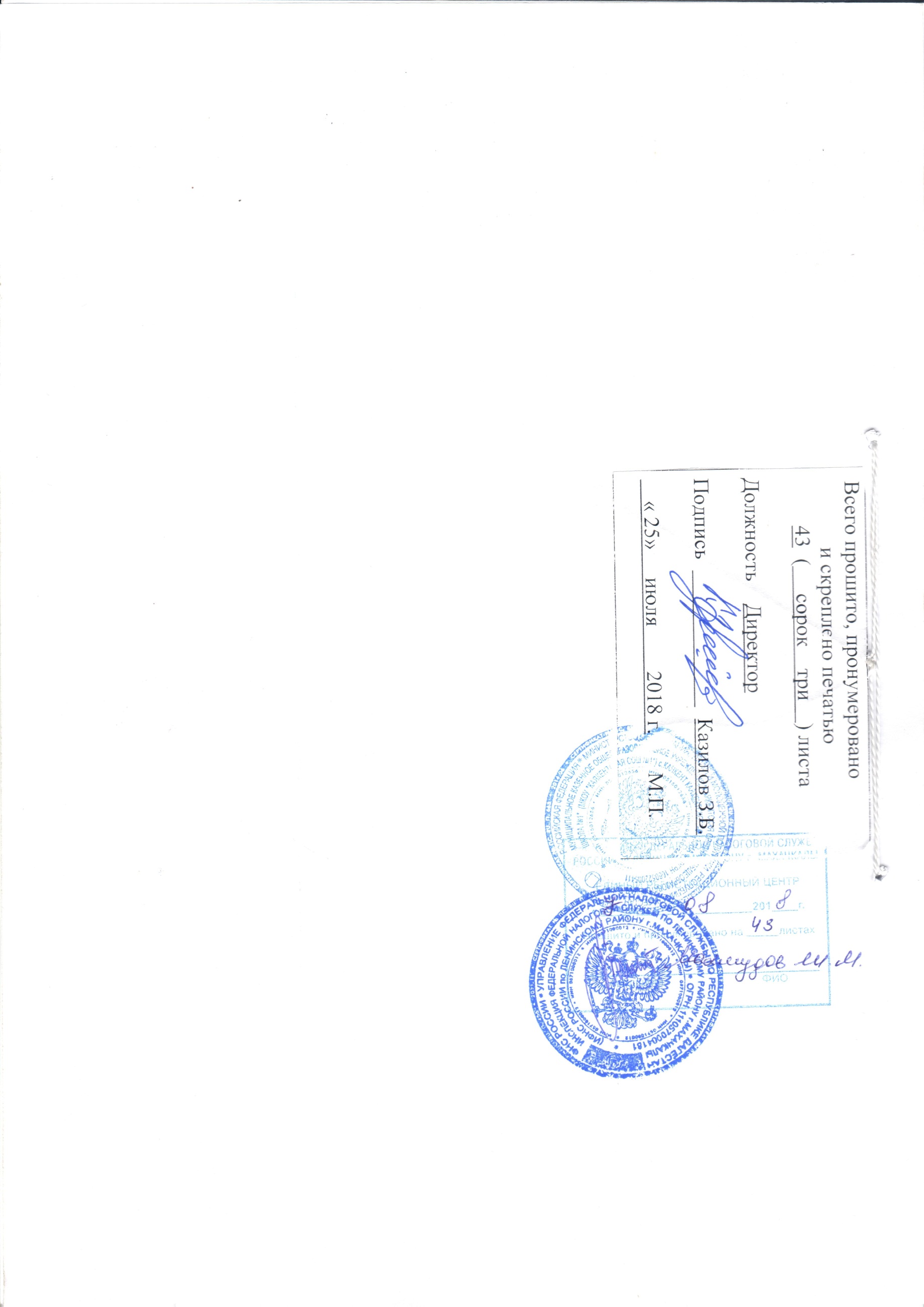 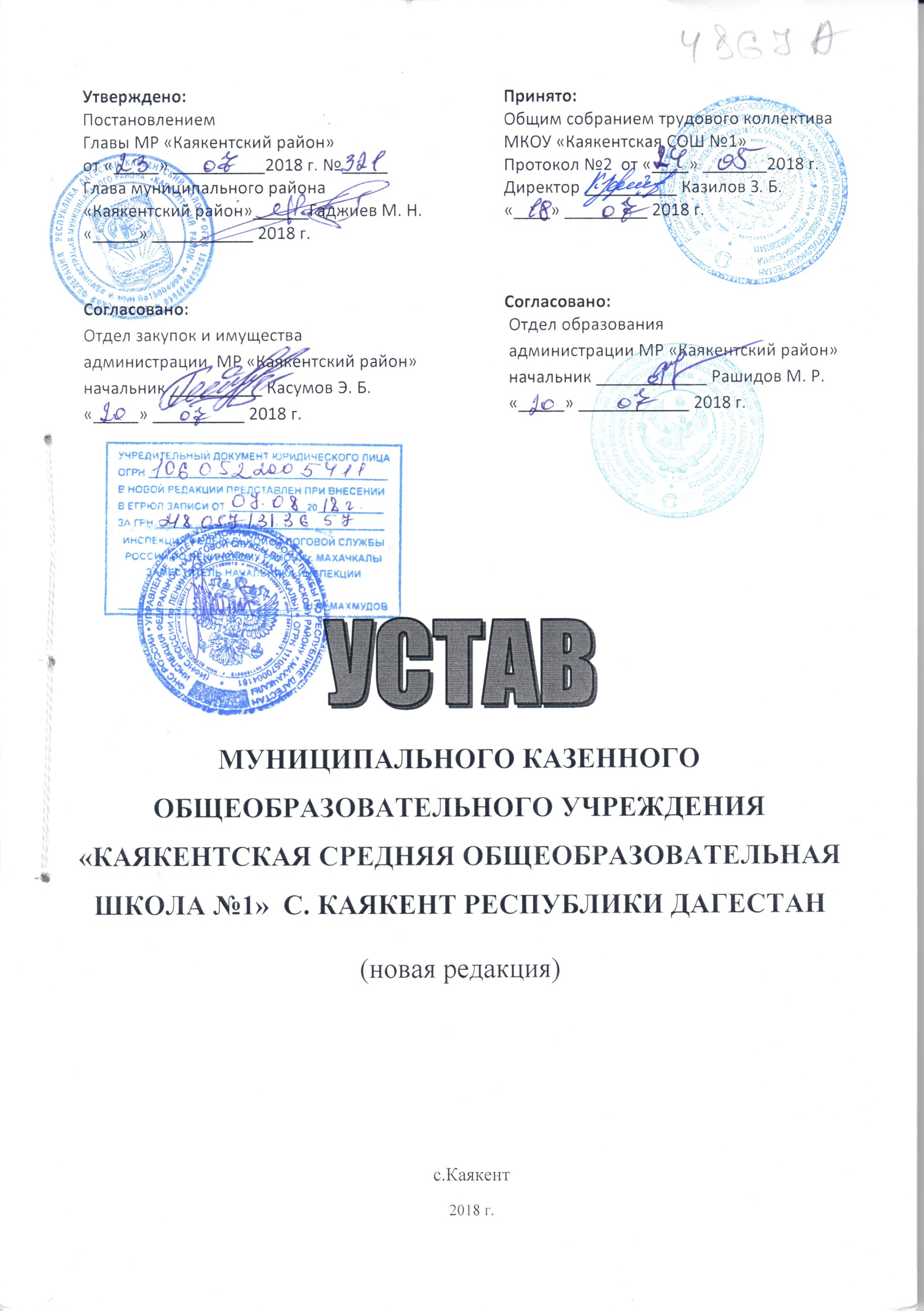 Утверждено:ПостановлениемГлавы МР «Каякентский район»от «_____» __________2018 г. №_____Глава муниципального района«Каякентский район»______Гаджиев М. Н. «_____» ___________ 2018 г.Согласовано:Отдел закупок и имущества администрации  МР «Каякентский район»начальник __________ Касумов Э. Б. «_____» __________ 2018 г.Принято:Общим собранием трудового коллектива МКОУ «Каякентская СОШ №1»                Протокол №2  от «____» _______2018 г.Директор __________ Казилов З. Б.«____» _________ 2018 г.Согласовано: Отдел образования администрации МР «Каякентский район» начальник ____________ Рашидов М. Р. «_____» ____________ 2018 г.